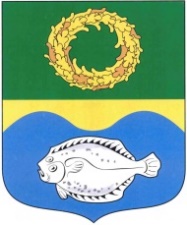 ОКРУЖНОЙ СОВЕТ ДЕПУТАТОВМУНИЦИПАЛЬНОГО ОБРАЗОВАНИЯ«ЗЕЛЕНОГРАДСКИЙ ГОРОДСКОЙ ОКРУГ» КАЛИНИНГРАДСКОЙ ОБЛАСТИ(второго созыва)РЕШЕНИЕ от 25 ноября 2020 года                                                            № 38 г. Зеленоградск                                  Об отклонении проекта решения «О внесении муниципального имущества в качестве вклада в уставный капитал АО «Зеленоградсктеплоэнергетика»Рассмотрев представленный администрацией Зеленоградского городского округа проект решения «О внесении муниципального имущества в качестве вклада в уставный капитал АО «Зеленоградсктеплоэнергетика»,            в соответствии с Федеральным законом от 21.12.2001 г. № 178-ФЗ                         «О приватизации государственного и муниципального имущества»,  руководствуясь статьей 51 Регламента окружного Совета депутатов, с учетом заключения прокуратуры Зеленоградского района от 24.11.2020 г. № 7/2020 окружной Совет депутатов Зеленоградского городского округаРЕШИЛ:отклонить проект решения «О внесении муниципального имущества в качестве вклада в уставный капитал АО «Зеленоградсктеплоэнергетика».Глава Зеленоградского городского округа                   			          С.В. Кулаков          